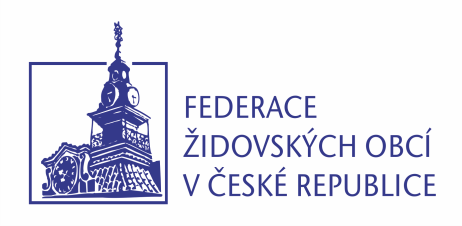 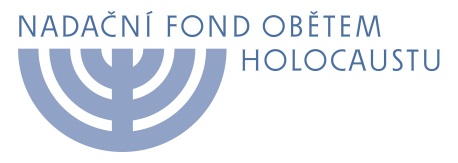 Oznámení tiskuSetkání v Senátuu příležitosti Dne památky obětí holocaustua předcházení zločinům proti lidskostiFederace židovských obcí v České republice a Nadační fond obětem holocaustu pořádají v pátek dne 25. ledna 2013 ve spolupráci s kanceláří Senátu Parlamentu ČR setkání u příležitosti Dne památky obětí holocaustu a předcházení zločinům proti lidskosti.Záštitu nad slavnostním setkáním převzali Milan Štěch, předseda Senátu Parlamentu ČR, a Miroslava Němcová, předsedkyně Poslanecké sněmovny Parlamentu ČR, kteří pronesou projevy k přítomným hostům. 27. leden, den, kdy byl v r. 1945 osvobozen koncentrační a vyhlazovací tábor Osvětim, je mezinárodním společenstvím připomínán jako „Den holocaustu“, od r. 2004 je v ČR státem uznaným významným dnem, o rok později jej vyhlásila Organizace spojených národů jako Mezinárodní den uctění památky obětí holocaustu.Každoročně se slavnostního setkání účastní přeživší holocaust, zástupci organizací, které sdružují bývalé vězně a vězenkyně koncentračních táborů, dále senátoři a senátorky, zástupci diplomatického sboru, arcibiskup pražský, vrchní zemský rabín a další významné osobnosti kulturního, politického a náboženského života.Za pamětníky pronese projev prof. Tomáš Kosta, který přežil několik nacistických koncentračních táborů.	JUDR. Tomáš Kraus					Marta Malá, Th.D.tajemník						ředitelkaFederace židovských obcí v ČR				Nadačního fondu obětem holocaustuV Praze 17. 1. 2013Program v příloze.	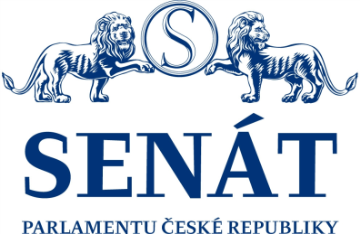 Den památky obětí holocaustu a předcházení zločinům proti lidskostiSlavnostní setkání v Senátu 25. ledna 2013Program pro médiauvítání Petrem Papouškem, předsedou Federace židovských obcí v České republiceprojev Milana Štěcha, předsedy Senátu Parlamentu ČRprojev Miroslavy Němcové, předsedkyně Poslanecké sněmovny Parlamentu ČRAntonín Dvořák: A les je tichýZpívá Pavlína Matiová, Mezinárodní konzervatoř Praha, na klavír doprovází Tomáš Kačo. projev prof. Tomáše Kosty, bývalého vězně nacistického vyhlazovacího tábora v OsvětimiČajori Romani (Cikánský pláč) Zpívá Pavlína Matiová, na klavír doprovází Tomáš Kačo. závěrečné slovo Petra Papouška, předsedy Federace židovských obcí v ČR11.00-12.30		neformální setkání hostů v historických prostorách Senátu			(20 min. pro média)                                                                                                        ZA LASKAVÉ PODPORY MINISTERSTVA KULTURY V ČR,EVROPSKÉHO ŽIDOVSKÉHO FONDUA PANA FRANTIŠKA BÁNYAIEKontakt: MgA.  Ortenová, Federace židovských obcí v ČRtel.: 224 800 824, 604 206 857, alena.ortenova@fzo.cz Marta Malá, Th.D., Nadační fond obětem holocaustutel.: 224261615, mala@fondholocaust.cz